ENTRIES CLOSE: Thursday, April 1, 2021, at 6:00 PM at the Test Secretary’s address after which time entries cannot be accepted, cancelled or substituted except as provided for in Chapter 11, Section 6 of the Dog Show Rules.PREMIUM LISTOBEDIENCE TRAINING CLUB OF PALM BEACH COUNTYALL BREED LICENSED TRACKING DOG EXCELLENT TDXThis Event is Accepting Entries for Dogs Listed in the AKC CaninePartners Program SM
Event No. #2021028408SUNDAY, April 11, 2021Midway RoadPort Saint Lucie, FL 34986ENTRY LIMIT: 4 TDX Tracks (AKC Worker’s Option will be implemented, based on 4 TDX entries, one worker track would be available for the test).ENTRY DRAWING:  Thursday, April 1, 2021, at 7:00 PM at 9858 Daphne Avenue, Palm Beach Gardens, FL  33410DRAW FOR TRACKS:  Sunday, April 11, 2021, at 9:30 AM in the former Friendly’s restaurant parking lot at 230 N. W. Peacock Blvd., Port St. Lucie, FL  34986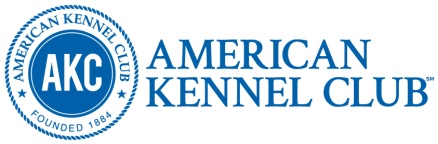 OBEDIENCE TRAINING CLUB OF PALM BEACH COUNTY OFFICERSPresident	Betty GanskyVice President	Steve CampbellTreasurer	Fran SmithSecretary	Celeste Platte                                              1755 SW Ruiz Terrace Port St. Lucie, Florida 34953 BOARD OF DIRECTORSTracey Guiejka - Nancy Honchar –Scott AdamsEVENT COMMITTEELori Patterson, Jane Craig, Joe Hamzy, Mary Ann Hamzy, 
Cindy Porter, Lauren Walsh and Tricia BoychukVETERINARIANAnimal Emergency and Referral Service3984 S. US Hwy 1, Ft. Pierce, FL772-466-3441ENTRIESENTRY LIMIT: 4 TDX tracks. Preference will be given to dogs that do not have a TDX title.ENTRY FEE: $ 125.00 per entry. (Including a $3.50 Recording Fee and Event Service Fee in accordance with Dog Show Rules, Chapter 11, Section 2) Entries must be on official AKC entry forms or photocopy of same including reverse side with agreements and rules. MAIL ENTRIES TO:  Lauren Walsh, Test Sec.,   9858 Daphne Avenue,
Palm Beach Gardens, FL  33410MAKE CHECKS PAYABLE TO:  OTCPBC.  No cash or third party checks.ENTRY DRAWING: At 7:00 PM, April 1, 2021, the Test Secretary will conduct a random draw of all entries at 9858 Daphne Avenue, Palm Beach Gardens, FL  33410.There will be a separate draw conducted for the AKC Worker Option.  Based on the number of tracks offered at this test, there will be one track available for the Worker Option for 4 TDX.  Immediately after the Worker Option draw, another draw will be conducted to determine the remaining entries. When the limit of 4 dogs has been reached, all remaining entries will comprise the alternate list.  Alternates have the option to accept or decline being placed on the alternate list.  Those that decline will have their entry fee and certifications, if applicable, returned.   The Test Secretary will notify all entries of the draw results.DRAW FOR TRACKS: Sunday, April 11, 2021, at 9:30 AM at 230 N. W. Peacock Blvd., Port St. Lucie, FL 34986 (formerly Friendly’s Restaurant).   In the event an accepted entry is absent at the draw, the judges shall mark the dog “Absent” if an Alternate is present to draw.  The Alternates that are present will be selected to draw by the order on the Alternate’s List.  If there are no Alternates present, the judges may designate the Test Secretary to draw for the Absent dog.  If the Test Secretary has drawn for the absent dog, the dog will be marked absent if it is not present for the running of their track.ELIGIBILITYELIGIBILITY FOR TDX TEST: Only dogs that have earned a TD or a TDU title are eligible to be entered in a Tracking Dog Excellent test.  Dogs that have been listed with AKC Canine Partners, that have been spayed or neutered, may participate providing their listing number has been listed on the entry form and the test-giving club is holding an all breed test and is offering participation for dogs enrolled in the AKC Canine Partners program.Additional informationBITCHES IN SEASON MAY PARTICIPATE:  Entrants must notify the Test Secretary and Judges that their Bitch is in season prior to the drawing for tracks.  Bitches in season will participate only after all other dogs have been run.AWARDS: Those dogs marked “PASSED” will receive the final article signed by the judges and tracklayer, a new title rosette, qualifying ribbon and they will be issued a certificate by the AKC. DIRECTIONS:  We’ll meet at the restaurant parking lot at 230 N. W. Peacock Blvd., and drive to the test site from there.     Directions:  Take I-95 exit number 121, St. Lucie West Blvd. go east, turn left onto Peacock Dr.  Go to the next traffic light and turn left again, restaurant parking lot will be on your left.    230 N. W. Peacock Blvd., Port St. Lucie, FL 34986TRACKING TEST CHAIRTEST SECRETARYJane Craig12768 175th Rd NJupiter, FL 33478561-818-6279FLtrackingdogs@outlook.comLauren Walsh9858 Daphne Avenue
Palm Beach Gardens, FL 33410
(772) 215-8297   
lauren.walsh@knights.ucf.eduJUDGESJUDGESFrances Smith (6019) 4094 Happiness StWest Palm Beach, FLLinda Baschnagel (27432)108 Porter DR 
Smithville, MO